SEPTEMBEROKTOBERNOVEMBERDECEMBERJANUARIZ	1M   1   projectweek  “Stap je mee?”		D	1 			AllerheiligenZ	1D	1			Nieuwjaar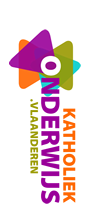 Z	2D   	2   scholenveldloop  LSV	2 			AllerzielenZ	2W	2			M	3		instapdag	W  3Z	3M	3		D	3D	4D  4Z	4D	4V	4W	5V	  5   foto’s kalender (OR) L1,2,3M	5		instapdag kleuters	W	5Z	5D	6Z	6D	6D	6   Sint op bezoekZ	6V	7Z	7W	   7  grootoudersfeest KSV	7M	7		instapdag kleuters	Z	8M	8			D	8Z	8D	8Z	9D	9V	9Z	9W	9M	10			W	10Z	10M  10		D	10D 	11   infoavond   K2,L2,3,4D	11Z	11			WapenstilstandD  11V	11W 	12   infoavond  P,K1,L5,6V	  12  foto’s kalender (OR) L4,5,6M	12			W  12Z	12D	 13   infoavond  K3, L1Z	13D	13D  13Z	13V	14Z	14W	  14 V  14M	14			Z	15M	15			D	15Z  15D	15Z	16D	16V	16 Z  16W 	16  pedagogische studiedagM	17		W	 17  pedagogische studiedagZ	17M  17		D	17D	18D	18Z	18D	18V	18W	19V	19M	19		W	19Z	  19   Kinderfuif (Ouderraad)D	20Z  	20  restaurantdagenD	20D	20Z	20V  	21   strapdagZ  	21  restaurantdagenW 	21   oudercontact KSV	 21   rapport 2M	21		Z	22M	22	D 	22    oudercontact KSZ	22D	22Z	23D	23V	23Z	23W	23M	24		W	 24  oudercontact LSZ	24M	24		KerstvakantieD	24D	25D 	25  oudercontact LSZ	25D	25		KerstmisV	25W 	26  foto’s kalender (OR) KSV	 26  rapport 1 + evaluatie LOM	26		W	26		Z	26D	27Z	27D	27D	27Z	27V	28Z	28W	28V	28M	28		Z	29M	29		HerfstvakantieD	29Z	29D	29Z	30D	30		V	30Z	30W	30W	31M	31D	31FEBRUARIMAARTAPRILMEIJUNI2018 - 2019V	   1  instapdag kleutersV	  1   start Vasten  / inschrijvingen         broers/zussen t/m 14/03M	1			W	1		Dag van de ArbeidZ	12018 - 2019Z	2Z	2D	2D	2Z    2    Vormsel 2018 - 2019Z	3Z	3W	3V	3M	3		instapdag kleuters	2018 - 2019M	4			M	4			KrokusvakantieD	4Z	4D	42018 - 2019D	5D	5			V	    5   rapport 3Z	5W	52018 - 2019W   	6          verlofdagW	   6                  AswoensdagZ	6M	6	vertrek zeeklassen L5,6	D	62018 - 2019D	   7   D	7Z	7D	7V	72018 - 2019V	8V	8M	8			PaasvakantieW	8Z	82018 - 2019Z	9Z	9D	9			D	9Z	9		 Pinksteren /  Vaderdag2018 - 2019Z	10Z	10W	10V	  10  retour zeeklassen L5,6M	10	 Pinkstermaandag2018 - 2019M	11			M	11		instapdag  kleuters 	D	11Z	11D	11			2018 - 2019D	12D	12V	12Z	  12    MoederdagW	122018 - 2019W	13W	 13  oudercontact LSZ	13M	13D	132018 - 2019D	14D	 14  oudercontact LSZ	14D	14V	142018 - 2019V	15V	15M	15		W	15Z	152018 - 2019Z	16Z	  16    Quiz (ouderraad)D	16D	16Z	162018 - 2019Z	17Z  	17  W	17V	17M	17		2018 - 2019M	18		M	18	start algemene         inschrijvingen vanaf 16/03	D	18Z	18D	182018 - 2019D	19D	  19 V	19Z	19W	192018 - 2019W	20W	  20 pedagogische studiedagZ	20M	20		DD	202018 - 2019D	21D  	21    Z	21		PasenD	21V	21V	22V	22M	22		PaasmaandagW	22Z	  22  BergfeestenZ	  23   Z	23D	23	instapdag kleuters	D	23Z  	23  BergeestenZ	24Z	24W	24V	24M	 24  verlofdag	M	25		M	25		D	25Z	25D	  25  oudercontact KS, LSD	26D 	26  V	26Z	26W  	26   oudercontact KS, LS         receptie K3:18u  /  L6:20uW	27W	  27  oudercontact KSZ	27M	27		D  	27    schoolreizenD	28D  	28  infoavond zeeklassen L5,6            oudercontact KSZ	28D	28V	  28  rapport 4 + evaluatie LO schoolstop 12u, opvang tot 13u30V	29M	29  	W 	29         verlofdagZ	29Z	30D	30D	30	O.L.H.-Hemelvaart             Eerste CommunieZ	30Z	31V	  31      verlof